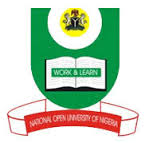 NATIONAL OPEN UNIVERSITY OF NIGERIAPlot 91, Cadastral Zone, NnamdiAzikiwe Expressway, Jabi, Abuja.FACULTY OF SCIENCESJanuary\February Examination 2018Course Code: 		MTH381			Course Title: 		Mathematical Methods III			Credit Unit: 		3Time Allowed:		3 HOURSInstruction: 		ATTEMPTNUMBER ONE (1) AND ANY OTHERFOUR (4) QUESTIONS1.	(a)	;	find f(1,-3)				[5 Marks](b)   If                    Find the Jacobian				[5 Marks](c)	Evaluate the Laplace transform of 			[6 Marks]Evaluate the double integral 		[6 Marks]2. 	(a)	Evaluate 						[6 Marks].	(b)	Determine the Fourier Series to represent the function:			;			[6 Marks]	3.	(a)	Given that , show that  is an harmonic function and then find the function that is conjugate to . (Hint: find  that ensures that  is analytic).	[6 Marks](b)	State and prove Liouville’s theorem.						[6 Marks]4.	(a)	Evaluate , where R is the rectangular box in space.[4 Marks]	    (b)	If and Find 	(i) 	(ii) 	(iii) 	(iv) 		(v) [8 Marks]5.	(a)	(i) State the Green’s theorem						[2 Marks](ii)  Let  and let C be the circle oriented anticlockwise;       Find  by applying the Green’s theorem.	[6 Marks](b) Evaluate  around the circle C in the clockwise sense, where [6 Marks]6.	(a)  Let Evaluate   using the Divergence theorem, where D is the ball: [6 Marks](b)Write the complex numberin the polar form; hence find modz and arg z.									[6 Marks]